Guía de apoyo al hogar “Inglés”PRE-KINDER	Estimados apoderados, junto con saludar y esperando que todos se encuentren muy bien juntos a sus familias, les presento la guía de apoyo con las actividades detalladas que deberán realizar los niños en conjunto con ustedes. Recuerden que el acompañamiento en las actividades es muy importante para lograr buenos resultados. Núcleo: Lenguaje verbalObjetivo de aprendizaje: N°10 Reconocer algunas palabras o mensajes sencillos de lenguas maternas de sus pares, distintas al castellano.Unidad: Weather and NatureObjetivo: Distinguir características del clima, distinguir temperatura y reconocer elementos de la naturaleza. 	En la plataforma LIRMI encontrarán un video, en el que se presenta el vocabulario relacionado con la unidad a través de juegos, canciones, historias, etc. Cada palabra está acompañada de una imagen y su correspondiente pronunciación. Recuerden que es muy importante pausar el video para que el niño tenga tiempo de repetir, responder y ejecutar las instrucciones.	Posteriormente se encuentran las actividades del libro. Si no cuentan con él, pueden realizarlas en un cuaderno. Sólo necesitan dibujar previamente la actividad a trabajar. Actividad N°1: Página 56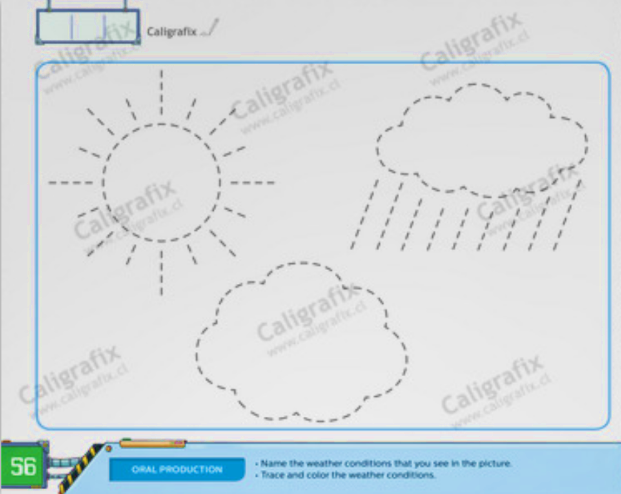 Actividad N°2: Página 58.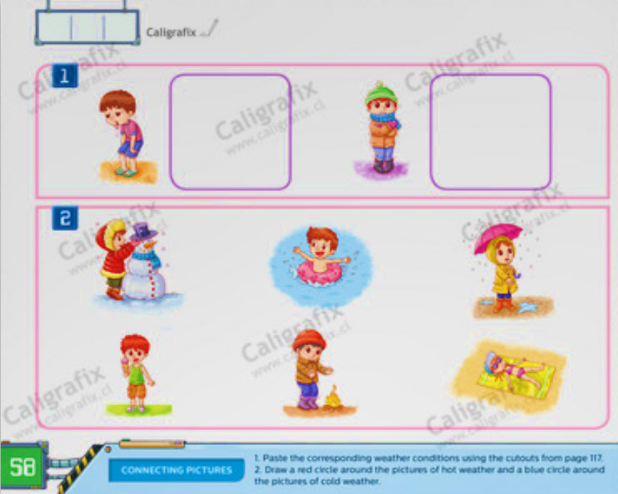 Recortable pág. 117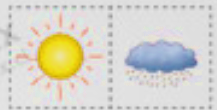 Actividad N°3: Página 61.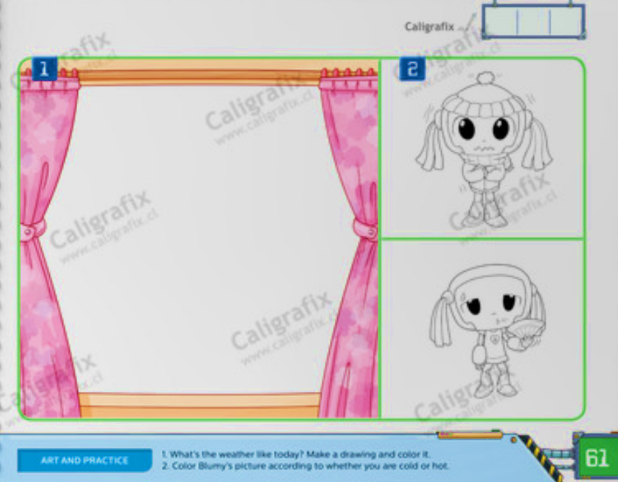 * No olviden subir sus fotografías de forma clara a la plataforma LIRMI para poder evaluar sus aprendizajes. * Última fecha de entrega: 4 de septiembre.